Summit Exploration and  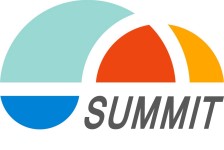 Production Limited 23 College Hill Road 	 	London EC4R 2RP 	 	 	 	 	 	May 27th 2020 Summit Exploration and Production hereby provides a statement of recommendation for the use of PetroTrace Ltd for seismic processing projects. Summit has benefitted from PetroTrace’s services for numerous reprocessing projects over the last three years, which have all been executed in a professional and timely manner using the latest available methodologies and techniques. In Summit’s experience there is currently a very diverse range of reprocessing contractors operating within the UK and the costs involved in using their services is equally contrasting. However, PetroTrace have consistently provided exceptional value, without technical compromise, when compared to some of the larger and more costly seismic processing contractors. In this regard, PetroTrace has demonstrated cuttingedge technologies to Summit that are normally only to be found in much larger companies at greatly inflated cost.  Not only does PetroTrace provide the technical capabilities required, at a highly competitive rate, they also consist of a dedicated team of highly motivated but approachable individuals, who not only take pride in their work but are a pleasure to work with. Russell Exley (Exploration Manager) 	 	 	 	 